	Wodzisław Śląski, 09.07.2014 r.Zapytanie ofertowe 
„Usługa cateringowa na potrzeby realizacji Festiwalu organizacji pozarządowych” INFORMACJE OGÓLNEStarostwo Powiatowe w Wodzisławiu Śląskim zaprasza do złożenia oferty dotyczącej usługi cateringowej na potrzeby organizacji „Festiwalu  organizacji pozarządowych”, zadania realizowanego w ramach projektu współfinansowanego z Europejskiego Funduszu Społecznego pn.: „Inkubator Ekonomii Społecznej Subregionu Zachodniego”.NAZWA ORAZ ADRES ZAMAWIAJĄCEGOPowiat Wodzisławski  ul. Bogumińska 2, 44-300 Wodzisław ŚląskiWszelkich informacji dotyczących przedmiotu zamówienia udziela:Barbara Jasińska-Musik – Z-ca Naczelnika Wydziału Strategii i Rozwoju Powiatu Wodzisławskiego, koordynator partnera,tel. 32/ 412 09 43, e-mail: barbara.musik@powiatwodzislawski.pl;Magdalena Świergolik - inspektor, doradca w Inkubatorze Ekonomii Społecznej, tel. 32/453 99 83, e-mail: inkubator@powiatwodzislawski.plOPIS PRZEDMIOTU ZAMÓWIENIAPrzedmiotem zapytania ofertowego jest usługa polegająca na przygotowaniu, dostarczeniu 
i wydaniu 360 porcji grochówki (120 litrów) w jednorazowych miseczkach z łyżką i bułką oraz 150 butelek wody mineralnej (pojemność butelki 0,5 l – 112 szt. wody niegazowanej i 38 gazowanej) podczas imprezy plenerowej „Festiwal organizacji pozarządowych”, która odbędzie się 6 września 2014 roku na głównej płycie rynku w Wodzisławiu Śląskim.Szczegółowy opis zamówienia:Usługodawca zobowiązany jest do  dostarczenia przedmiotu zamówienia w kuchni polowej 
z obsługą o godzinie 11.00 na rynek w Wodzisławiu Śląskim i wydawania posiłków 
do ostatniej porcji jednak nie dłużej niż  do godziny 13.00.CZAS REALIZACJI 6 września 2014 r., Gotowość do użytkowania: 6 września 2014 r w godzinach: 11.00-13.00TERMIN PŁATNOŚCI21 dni po dostarczeniu faktury VAT.PROCEDURA-SPOSÓB SPORZĄDZENIA OFERTY Wypełniony formularz oferty - załącznik nr 1 należy przesłać w formie elektronicznej na adres barbara.musik@powiatwodzislawski.pl, do dnia 14.07.2014 r. do godz. 1000.Wybór najkorzystniejszej oferty nastąpi do dnia 31.07.2014r.O wyborze najkorzystniejszej oferty, zamawiający zawiadomi oferentów 
za pośrednictwem poczty e-mail.Od decyzji nie przysługuje odwołanie ani zażalenie.Oferty złożone po terminie nie będą rozpatrywane.SPOSÓB OCENY OFERTNajkorzystniejsza oferta złożona zostanie wyłoniona poprzez porównanie złożonych ofert, kryterium: cena brutto za całość usługi. Projekt „Inkubator Ekonomii Społecznej Subregionu Zachodniego” jest współfinansowany przez Unię Europejską w ramach Europejskiego Funduszu Społecznego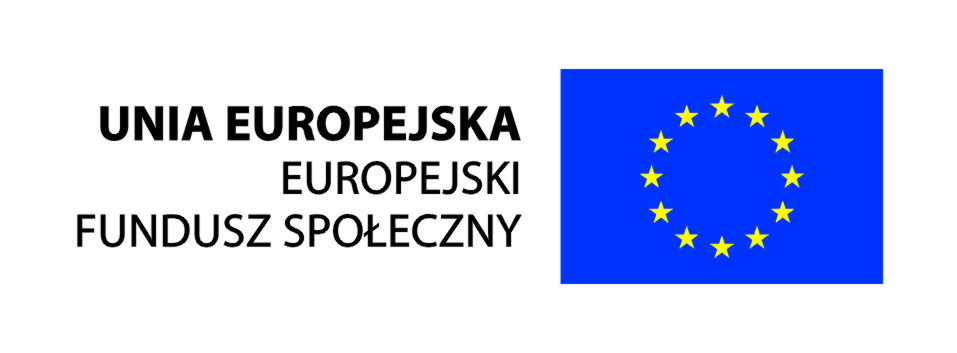 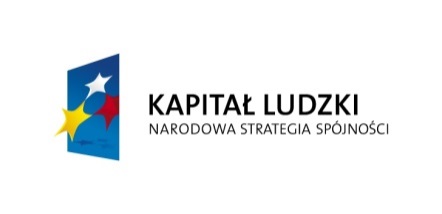 